6:55	Soft Music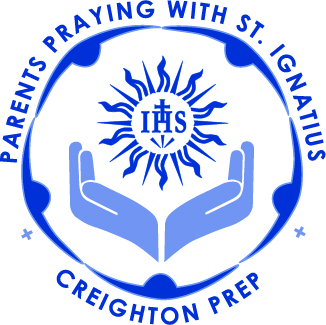 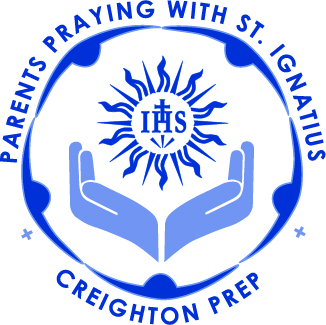 7:00 	Call to Prayer;  Mark Link, SJ7:02	Read and reflect on Sunday Gospel: Mt 4: 18-23	And large group sharing7:15	Explanation of phase 2b of retreat:  Fr. Kevin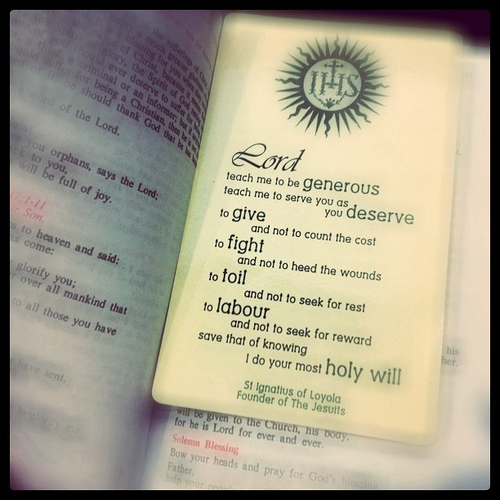 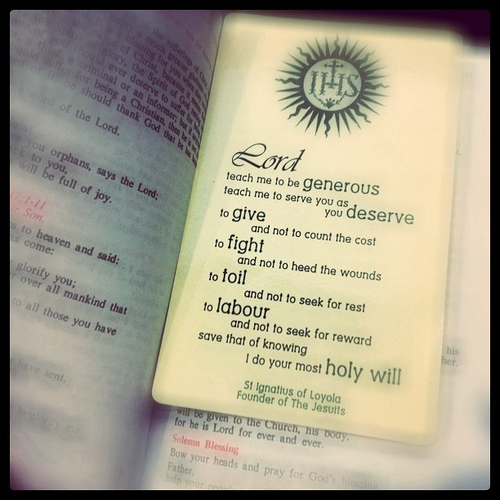 	Transition to deeper relationship with Jesus7:30	Guided Meditation: Call of ApostlesSmall group sharing7:55	Speaker:  Fr. Bob Tillman, SJ8:10	AnnouncementsFaculty / Staff Prayer (Fr. Kevin)BASH basket (Lisa)Freshman Retreat Rosary (Mark)This Semester dates:	Meetings are 2/18, 3/18, 4/15, 5/13	The Two Rosaries are Feb 6 (Thur) @ 6pm @ St. Margaret Mary’s ChurchApril 30 (Wed) @ 3pm @ Prep, West Commons Entrance8:25	Petitions8:27	Review8:29	Call to mission & Prayer for GenerosityOur Website is: www.prepase.weebly.com/January